Tutti gli interessati sono invitati a partecipareInfo:	 prof.ssa Sandra Moreno – sandra.moreno@uniroma3.it Dr. Fabrizio Olmeda
Max Planck Institute for the Physics of Complex Systems, Biological Physics DivisionDresden, Germany"Clonal pattern dynamics in tumor: the concept of cancer stem cells"Lunedì 13 gennaio 2020Ore 11:00 Aula 2, piano terra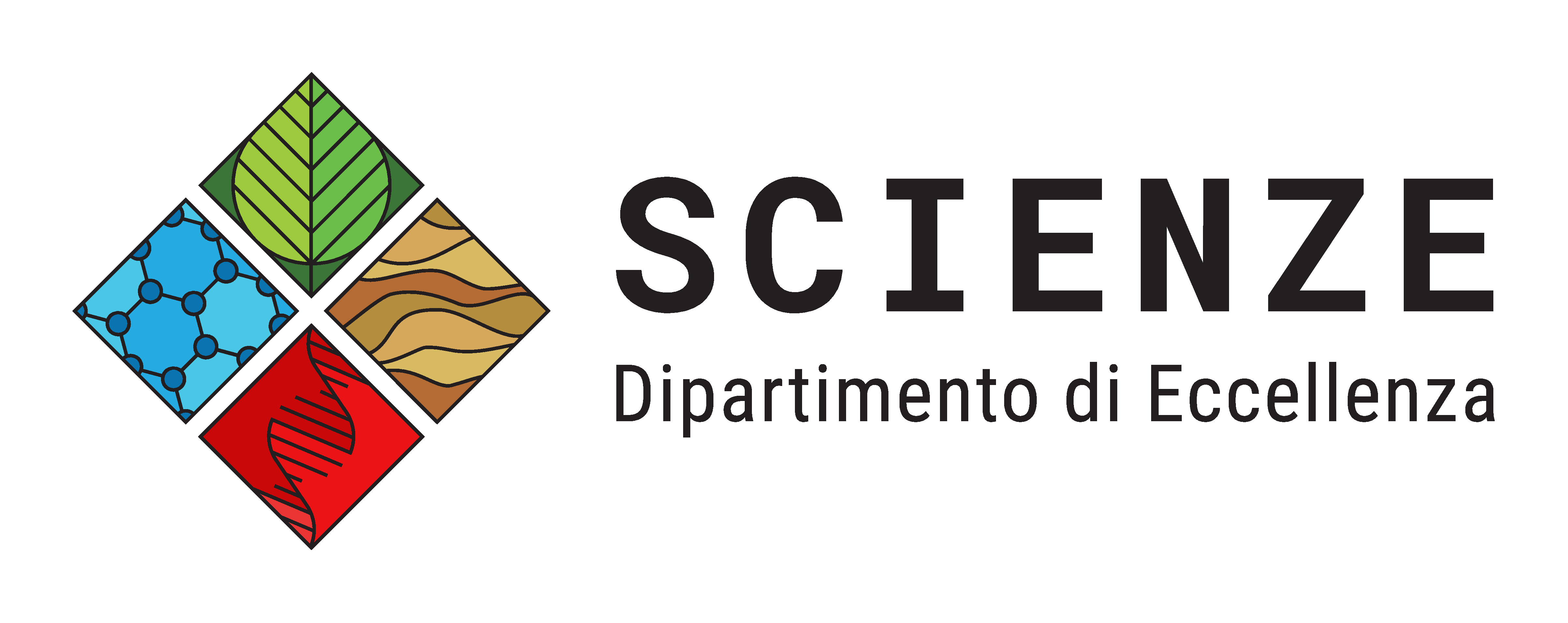 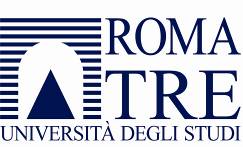 